Волшебница – осень( праздник  в 1-младшей группе).                                    Подготовила: воспитатель: Борзенко Т.С.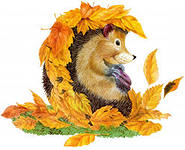 Действующие лица:ВедущийМышка  СолнцеТучкаВедущий: Посмотрите –ка, ребята, как красиво сегодня в нашем зале! Сколько кругом разноцветных листьев! Что же за праздник в гости к нам пришел? Конечно праздник осени! 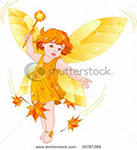                      Листья солнцем наливались,                    Листья солнцем пропитались,                    Налились, отяжелели,…                    И по ветру  полетели….Вот и к нам сюда ветерок листочки принес. Ой ,как их много (показывает на листья разбросанные по залу), посмотрите.А давайте с вами сейчас все листочки соберем. Поможете мне?Ведущий: Ребята! (прислушивается) кто то к нам сюда спешит…Появляется тучка.Тучка: Я тучка осенняя, синяя-синяя,                        Пусть небольшая, но очень сильная!              Если только захочу-              Всех  вас дождиком смочу!Ведущий: Ребята, а к нам опять гость пришел!Появляется солнце.Солнце: Здравствуйте! А вот и я!              Солнце все ребята знают,              Солнце очень уважают,              Солнце светит  ярко- ярко,              И под солнцем очень жарко!Ведущий: Ребята, а давайте вместе с тучкой и солнышком поиграем в игру «Зонтики».Появляется мышка.Мышка: Здравствуйте ребятишки               Девчонки и мальчишки.               Я тут мимо пробегала               Смех веселый услыхала!               И решила не на шутку               Заглянуть хоть на минутку.               Посмотреть что за народ               В этом садике живет!Ведущий: что же  мышка, проходи, на ребяток погляди.Мышка: Я скажу вам от души-               Все ребята хороши!              Но интересно мне узнать , любите ли вы играть. А все ли вы знаете сказку «Репка»?Мышка: а я не знаю. А вы мне ее покажите?Ведущий: давайте ребята покажем мышке сказку «Репка».Мышка: Ай да молодцы, порадовали меня, но я тоже вам приготовила подарки!Мышка: Славно мы повеселились,              Очень крепко подружились!              Поплясали ,поиграли,             Все вокруг друзьями стали!До свидания!